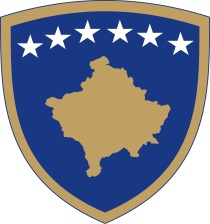 Republika e KosovësRepublika Kosova - Republic of KosovoQeveria - Vlada - GovernmentRAPORTI  NGA PROCESI  I  KONSULTIMIT PËR   KONCEPT DOKUMENTIN PËR AGJENCINË KOSOVARE PËR KRAHASIM DHE VERIFIKIM TË PRONËSMaj 2018Hyrja/sfondiKoncept Dokumenti për Agjencinë Kosovare për Krahasim dhe Verifikim të Pronës justifikohet me plotësimin e statutit dhe kompetencave të Agjencisë.  Hartimi i Koncept Dokumentit për Agjencinë Kosovare për Krahasim dhe Verifikim të Pronës është bërë nga Ekipi Punues i udhëhequr nga Zyra Ligjore e Zyrës së Kryeministrit në bashkëpunim me përfaqësuesit e Agjencisë për Krahasim dhe Verifikim të Pronës, Avokatit të Popullit, OSBE, EU, Sekretariatin  Koordinues të Qeverisë/ ZKM dhe Policinë e Kosovës.  Konsultimi paraprak është zhvilluar qysh në fazën e parë të hartimit të Koncept Dokumentit për Agjencinë  Kosovare për Krahasim dhe Verifikim të Pronës,  ku janë konsultuar ekspertët e fushës.Finalizimi i Koncept Dokumentit për Agjencinë Kosovare për Krahasim dhe Verifikim të Pronës është pasuar nga procesi i konsultimit, i cili është bërë në formë elektronike dhe përmes takimeve më palët të cilat preken nga ana e Koncept Dokumentit, ndërsa mundësinë për të dhënë komente e kishin të gjithë qytetarët e Republikës së Kosovës dhe ekspertët e ndryshëm përmes platformës elektronike të publikuar në web faqen e ZKM-së. Konsultimi i Koncept Dokumentit është bërë në pajtim të plotë me Rregulloren Nr.05/2016 për standardet minimale për procesin e konsultimit publik dhe me Rregulloren Nr. 09/2011 të Punës së Qeverisë së Republikës së Kosovës.Ecuria procesit të konsultimitKoncept Dokumenti për  Agjencinë Kosovare për Krahasim dhe Verifikim të Pronës është publikuar për konsultim me publikun në platformën elektronike për konsultimet më datë 16 janar 2018 dhe ka qenë e hapur për komente deri më datë 25 janar 2018. Sipas Rregullores për standardet minimale të konsultimit publik, Koncept Dokumenti në fjalë është publikuar së bashku me Dokumentin e Konsultimit i cili në formë të shkurtër ka paraqitur informatat e përmbledhura të Koncept Dokumentit, qëllimet, objektivat dhe hapësirën për konsultim, informatat për hapat pas përfundimit të procesit të konsultimit etj. Përveç publikimit të dokumenteve për konsultim, mbajtja e takimeve me palët e interesit dhe konsultimi përmes platformës elektronike kanë qenë mjete të mjaftueshme për të marrë të gjitha kontributet nga ana e palëve të interesit, duke marrë gjithashtu parasysh edhe natyrën e tyre dhe interesat që prek Projekt Rregullorja.Përmbledhje e  kontributeve të pranuara gjatë procesit të konsultimitKontributet për Koncept Dokumentin për Agjencinë Kosovare për Krahasim dhe Verifikim të Pronës nga palët e interesit janë dhënë kryesisht në punëtori.  Pas marrjes së konsultimeve për Draft Koncept Dokumentin për Agjencinë Kosovare për Krahasim dhe Verifikim të Pronës, ky Koncept Dokument është ndryshuar  dhe plotësuar në versionin final, i cili do të dërgohet për miratim në Qeverinë e Republikës së Kosovës. Çështje të tjeraMe qëllim të finalizimit të Koncept Dokumentit të Agjencisë Kosovare për Krahasim dhe Verifikim të Pronës dhe shqyrtimit të komenteve të pranuara janë mbajtur takime të Grupit të ngushtë Punues, ku edhe një herë janë shqyrtuar veç e veç të gjitha komentet e pranuara. Raporti i detajuar për komentet e pranuara, kontribuesit dhe statutin e kontributeve është paraqitur në formë të plotë në shtojcën Nr. 1 të këtij raporti.   Hapat e ardhshëmKoncept Dokumenti për Agjencinë Kosovare për Krahasim dhe Verifikim të Pronës është finalizuar dhe procedohet për miratim në Qeveri. Shtojca – tabela e detajuar me informatat për kontribuesit, arsyetimet për përgjigjet e pranuara dhe të refuzuara.  Raporti Final i Konsultimeve për Koncept Dokumentin për Agjencinë Kosovare për Krahasim dhe Verifikim të PronësRepublika e KosovësRepublika Kosova - RepublicofKosovoQeveria - Vlada - GovernmentREPORT ON THE PROCESS OF CONSULTATIONS FOR THE CONCEPT DOCUMENT ON THE KOSOVO PROPERTY COMPARISON AND VERIFICATION AGENCYMay 2018Introduction/backgroundThe Concept Document on the Kosovo Property Comparison and Verification Agency is justified by the completion of the statute and powers of the Agency.  The drafting of the Concept Document on the Kosovo Property Comparison and Verification Agency was conducted by the Working Team led by the Legal Office of the Office of the Prime Minister in cooperation with representatives of the Property Comparison and Verification Agency, Ombudsperson, OSCE, EU, Government Coordination Secretariat/OPM and Kosovo Police. Preliminary consultation has been conducted since the first phase of the drafting of the Concept Document on the Kosovo Property Comparison and Verification Agency, whereby field experts were consulted.The finalization of the Concept Document on the Kosovo Property Comparison and Verification Agency was followed by the consultation process, which was done electronically and through various meetings with the parties affected by the Concept Document. Meanwhile, all citizens of the Republic of Kosovo and various experts had the opportunity to provide their comments through the electronic platform published on the OPM website. Consultation of the Concept Document was conducted in full compliance with Regulation No. 05/2016 on Minimum Standards for the Public Consultation Process and Regulation No. 09/2011 of rules and procedure of the Government of the Republic of Kosovo.The progress of the consultation processThe Concept Document on the Kosovo Property Comparison and Verification Agency was published for consultation with the public on the electronic consultation platform on 16 January 2018 and was open for comments until 25 January 2018. As foreseen by the Regulation on Minimum Standards for Public Consultation Process, the Concept Document in question was published together with the Consultation Document which briefly presented the summarized information on the Consultation Document, the goals, the objectives, the options and the space for consultation, the information on steps after the consultation process ends, etc. In addition to publishing the consultation papers, the meetings with stakeholders and the consultation done through the electronic platform have been sufficient means to receive all the contributions from stakeholders, taking into account their nature and the interests affected by the Draft Law.Summary of contributions received during the consultation processStakeholders' contributions to the Kosovo Property Comparison and Verification Agency were mainly provided during workshops.  Following the consultations on the Draft Concept Document on the Kosovo Property Comparison and Verification Agency, this Concept Document has been amended and supplemented, and thus, its final version will be submitted for approval to the Government of the Republic of Kosovo. Other issuesFor the purpose of finalizing the Concept Document on the Kosovo Property Comparison and Verification Agency and reviewing the comments received, the Working Group meetings were held, reviewing separately the comments received. The detailed report on received comments, the contributors and status of contributions are fully presented in Annex 1 to this report.   Next stepsThe Concept Document on the Kosovo Property Comparison and Verification Agency has been finalized and is forwarded for approval to the Government. Annex – the detailed table with contributor information and the rationale for accepted and rejected responses.  Final Report of Consultations for the Concept Document on the Kosovo Property Comparison and Verification Agency Republika e KosovësRepublika Kosova - Republic of KosovoQeveria - Vlada - GovernmentIZVEŠTAJ IZ PROCESA KONSULTACIJA ZA KONCEPT DOKUMENAT ZA KOSOVSKU AGENCIJU ZA UPOREĐIVANJE I VERIFIKACIJU IMOVINEMaj 2018.Uvod/istorijatKoncept dokumenat za Kosovsku agenciju za upoređivanje i verifikaciju imovine se opravdava ispunjenjem Statuta i nadležnosti Agencije. Izrada Koncept dokumenta za Kosovsku agenciju za upoređivanje i verifikaciju imovine je izvršio radni tim kojim je rukovodila Pravna kancelarija pri Kancelariji premijera u saradnji sa predstavnicima Agencije za upoređivanje i verifikaciju imovine Ombudsmana, OEBS-a, EU-a, Koordinacionog sekretarijata Vlade/KP i Policije Kosova. Preliminarne konsultacije su izvršene još u prvoj fazi izrade Koncept dokumenta za Kosovsku agenciju za upoređivanje i verifikaciju imovine, gde su konsultovani stručnjaci iz ove oblasti.Završetak Koncept dokumenta za Kosovsku agenciju za upoređivanje i verifikaciju imovine je praćen procesom konsultacija, koja se vrši elektronskim putem i putem sastanka sa strankama na koje se utiče Koncept dokumentom, dok su mogućnost da daju komentare imali i svi građani Republike Kosovo i razni stručnjaci putem elektronske platforme objavljene na internet stranici KP-a. Konsultacija Koncept dokumenta se u potpunosti vrši u skladu sa Uredbom br. 05/2016 o minimalnim standardima za proces javne rasprave i Uredbom br. 09/2011 o radu Vlade Republike Kosovo.Napredak procesa konsultacijaKoncept dokumenta za Kosovsku agenciju za upoređivanje i verifikaciju imovine je, 16. januara 2018. godine, objavljen za konsultacije sa javnošću na elektronskoj platformi za konsultacije i bio je otvoren za komentare do 25. januara 2018. godine. Prema Uredbi o minimalnim standardima za proces javne rasprave, dotični Koncept dokument je objavljen zajedno sa dokumentom za konsultacije koji je ukratko predstavio sažete informacije Koncept dokumenta, ciljeve, zadatke i mesto za konsultacije, informacije o koracima nakon procesa konsultacija itd.Pored objavljivanja dokumenata za konsultacije, kao i održavanje sastanaka sa zainteresovanim stranama i konsultacija putem elektronske platforme su bila dovoljna sredstva da se dobiju svi doprinosi od strane zainteresovanih strana, uzimajući u obzir i njihovu prirodu i interese na koje utiče Nacrt uredbe.Sažetak doprinosa primljenih tokom procesa konsultacijaDoprinosi za Koncept dokumenat za Kosovsku agenciju za upoređivanje i verifikaciju imovine od strane zainteresovanih strana je uglavnom data na radionicama. Posle konsultacija za Nacrt koncept dokumenta za Kosovsku agenciju za upoređivanje i verifikaciju imovine, ovaj Koncept dokument je izmenjen i dopunjen u konačnu verziju, koja će biti poslata Vladi Republike Kosovo na usvajanje. Ostala pitanjaU cilju završetka Koncepta dokumenta Kosovske Agencije za upoređivanje i verifikaciju imovine i razmatranja primljenih komentara, održani su sastanci uže radne grupe, gde su još jednom pojedinačno razmotreni svi primljeni komentari. Detaljan izveštaj o primljenim komentarima, doprinosiocima i statutu doprinosa je u potpunosti prikazan u Prilogu br. 1 ovog izveštaja. Budući koraciKoncept dokument za Kosovsku agenciju za upoređivanje i verifikaciju imovine je završen i prosleđen je Vladi na usvajanje. Prilog – detaljna tabela sa informacijama o doprinosiocima, obrazloženjima za prihvaćene i odbijene odgovore. Konačni izveštaj konsultacija za Koncept dokumenat za Kosovsku agenciju za upoređivanje i verifikaciju imovineMetodat e KonsultimitDatat/kohëzgjatjaNumri i pjesëmarrësve/kontribuesveKonsultimet me shkrim / në mënyrë elektronike10 ditë pune Kontribues Publikimi në ueb faqe/Platforma elektronike10 ditë pune Kontribues Grup Pune 21- 24/12/2017   10 pjesëmarrës KOMENTET E PRANUARA DHE TË SHQYRTUARA NGA GRUPI PUNUES NË FAZËN E KONSULTIMEVE PUBLIKEKOMENTET E PRANUARA DHE TË SHQYRTUARA NGA GRUPI PUNUES NË FAZËN E KONSULTIMEVE PUBLIKEKOMENTET E PRANUARA DHE TË SHQYRTUARA NGA GRUPI PUNUES NË FAZËN E KONSULTIMEVE PUBLIKEKOMENTET E PRANUARA DHE TË SHQYRTUARA NGA GRUPI PUNUES NË FAZËN E KONSULTIMEVE PUBLIKEKOMENTET E PRANUARA DHE TË SHQYRTUARA NGA GRUPI PUNUES NË FAZËN E KONSULTIMEVE PUBLIKENr. KomentuesiKomentet e dhënaËshtë pranuar komenti nga GPPO/JOArsyetimi1Avokatit të PopullitÇështja e parë: Në raportin me Rekomandime të Avokatit të Popullit me Nr. reference Rasti nr. 551/2017, është shfaqur nevoja e adresimit të të gjeturave nga ana e Avokatit të Popullit lidhur me zbatimin e Ligjit  për Agjencinë Kosovare për Krahasim dhe Verifikim të Pronës (AKKVP).Komenti:  Shqetësimi lidhur me përfundimin e administrimit të pronave dhe kufizimet në kryerjen e dëbimeve nga AKKVP.Po2Çështja e dytë: Me qëllim të realizimit të të drejtave pronësore.  Komenti: Përkatësisht, për qasjen në pronë është parashikuar administrimi i pronave nga AKKVP, të cilat këtij subjekti të administrimit i janë trashëguar nga ish Drejtoria për Çështje Pronësore Banesore dhe Agjencia Kosovare e Pronës.Po3Çështja e tretë: Administrimi i pronave është paraparë të përfundojë në afat prej 18 muajsh pas hyrjes në fuqi të ligjit.Komenti: Gjithashtu, me këtë ligj është hequr kompetenca për AKKVP-në për të kryer dëbime pas dy uzurpimeve të së njëjtës pronë pas 72 orëve. Ky ligj parasheh se për çdo ri-uzurpim pasues të pronës së njëjtë, do të zbatohen rregullat e procedurave të përgjithshme të përmbarimit, bazuar në të njëjtin vendim/aktgjykim dhe urdhër dëbim, si dokumente përmbaruese. Përfundimi i administrimit të pronave të administruara nga AKKVP, si dhe heqja e kompetencës për të kryer dëbime pas dy uzurpimeve, paraqet privim nga të drejtat e njeriut, mbrojtjes së të drejtës dhe qasjes në pronë, në kundërshtim me Kushtetutën e Republikës së Kosovës dhe instrumenteve evropiane dhe ndërkombëtare të të drejtave të njeriut. Në terma praktik kjo nënkupton: Mos administrimi i pronave nga AKKVP dhe mos kryerja e dëbimeve pas dy uzurpimeve paraqet privim nga të drejtat e njeriut, mbrojtja e së drejtës dhe qasjes në pronë, uzurpim të paligjshëm potencial, shkatërrim potencial të pronës së paluajtshme, potencialisht privim nga të hyrat e qirasë, të cilat ashtu siç u cek më lartë janë në kundërshtim me Kushtetutën e Republikës së Kosovës dhe instrumenteve evropian dhe ndërkombëtare të të drejtave të njeriut. Me heqjen e këtyre kompetencave nga ligji i lartpërmendur, janë afektuar direkt të drejtat pronësore dhe pronat e personave të zhvendosur në gjithë territorin e Republikës së Kosovës.POConsultation MethodsDates/durationNumber of participants/contributorsConsultations in writing/electronically10 working daysContributorsPublication on the website /Electronic platform10 working daysContributorsWorking Group21- 24/12/2017   10 participants COMMENTS RECEIVED AND REVIEWED BY THE WORKING GROUP IN THE PHASE OF PUBLIC CONSULTATIONSCOMMENTS RECEIVED AND REVIEWED BY THE WORKING GROUP IN THE PHASE OF PUBLIC CONSULTATIONSCOMMENTS RECEIVED AND REVIEWED BY THE WORKING GROUP IN THE PHASE OF PUBLIC CONSULTATIONSCOMMENTS RECEIVED AND REVIEWED BY THE WORKING GROUP IN THE PHASE OF PUBLIC CONSULTATIONSCOMMENTS RECEIVED AND REVIEWED BY THE WORKING GROUP IN THE PHASE OF PUBLIC CONSULTATIONSNo. CommenterComments providedComment accepted by the WGYES/NOReasoning1OmbudspersonFirst issue: In the report with Recommendations of the Ombudsperson with Reference no. Case no. 551/2017, there is a need to address the findings of the Ombudsperson regarding the implementation of the Law on the Kosovo Property Comparison and Verification Agency (KPCVA).Comment: Concern regarding the termination of property administration and the limitations in carrying out evictions by KPCVA.Yes2Second issue: For the purpose of implementing property rights.  Comment: As regards property access, KPCVA is planned to manage the properties, which were inherited to this administration entity from the former Housing and Property Directorate and the Kosovo Property Agency.Yes3Third issue: The property administration is scheduled to be completed within 18 months after the entry into force of the law.Comment: This law has also removed competences of the KPCVA to perform evictions after two occupations of the same property after 72 hours. This law foresees that for any subsequent re-occupation of the same property, the rules of the general enforcement procedure shall be applicable based on the same decision/judgment and eviction order as an enforcement document. Completion of administration of property administered by KPCVA, as well as the abolition of the power to execute evictions after two occupations, implies a deprivation of human rights, deprivation of the right to protection of property and access to property, in contradiction to the Constitution of the Republic of Kosovo and the instruments and international European instruments on human rights. In practical terms this means: Non-administration of properties by KPCVA and non-execution of evictions after two occupations represents deprivation of human rights, deprivation of the right to protection of property and access to property, potential illegal occupation, potential destruction of immovable property, potential deprivation of rent revenues, which as outlined above are in contradiction to the Constitution of the Republic of Kosovo and the instruments and international European instruments on human rights.YesMetode konsultacijaDatumi/trajanjeBroj učesnika/doprinisiocaKonsultacije u pisanoj formi/na elektronski način10 ranih danaDoprinosilac Objava na internet stranici/ elektronska platforma 10 ranih dana DoprinosilacGrupni rad od 21. do 24. 12. 2017.10 učesnika KOMENTARI KOJI SU PRIMLJENI I RAZMOTRENI OD STRANE RADNE GRUPE U FAZI JAVNIH KONSULTACIJA KOMENTARI KOJI SU PRIMLJENI I RAZMOTRENI OD STRANE RADNE GRUPE U FAZI JAVNIH KONSULTACIJA KOMENTARI KOJI SU PRIMLJENI I RAZMOTRENI OD STRANE RADNE GRUPE U FAZI JAVNIH KONSULTACIJA KOMENTARI KOJI SU PRIMLJENI I RAZMOTRENI OD STRANE RADNE GRUPE U FAZI JAVNIH KONSULTACIJA KOMENTARI KOJI SU PRIMLJENI I RAZMOTRENI OD STRANE RADNE GRUPE U FAZI JAVNIH KONSULTACIJA Br. KomentatorDati komentariPrimljen je komentar od RG-aDA/NEObrazloženje1OmbudsmanPrvo pitanje: U izveštaju sa preporukama Ombudsmana pod referentnim br. predmeta br. 551/2017, pojavila se potreba za rešavanja nalaze Ombudsmana u vezi sa primenom Zakona o Kosovskoj agenciji za upoređivanje i verifikaciju imovine (KAUVI).Komentar: Zabrinutost zbog završetkom upravljanja imovinom i ograničenja u vršenju iseljavanja od strane KAUVI-a.Da2Drugo pitanje: U cilju ostvarivanja imovinskih prava. Komentar: Odnosno, za pristup imovini je predviđeno upravljanje imovinom od strane KAUVI-a, koji su ovaj predmet upravljanja nasledili od bivše Direkcije za stambena i imovinska pitanja i Kosovska agencija za imovinu.Da3Treće pitanje: Upravljanje imovinom je predviđeno da se završeni u roku od 18 meseci nakon stupanja na snagu zakona.Komentar: Takođe, ovim zakonom je uklonjena nadležnost KAUVI-a da vrši iseljavanje nakon dve uzurpacije iste imovine nakon 72 sata. Ovaj zakon predviđa da će se za svako ponovno uzurpiranje iste imovine, primenjivati opšta pravila i procedure izvršenja, na osnovu iste odluke/presude i naloga za iseljenje, kao izvršnog dokumenta. Završetak upravljanja imovinom upravljanom od strane KAUVI-a i uklanjanje nadležnosti za vršenje iseljenja nakon dva uzurpiranja, predstavlja lišavanje ljudskih prava, zaštitu prava i pristupa imovini, u suprotnosti Ustavu Republike Kosovo i evropskim i međunarodnim instrumenatima ljudskih prava. U praktičnom smislu to znači: Neupravljanje imovinom od strane KAUVI-a i neizvršenje iseljenja nakon dva uzurpiranja predstavlja lišavanje ljudskih prava, zaštitu prava i pristupa imovini, potencijalno nezakonito uzurpiranje, potencijalno uništavanje nepokretne imovine, potencijalno lišavanje prihoda od zakupa, što je, onako kao što je gore navedeno, u suprotnosti sa Ustavom Republike Kosovo i evropskim i međunarodnim instrumentima ljudskih prava. Uklanjanjem ovih nadležnosti navedenim zakonom, neposredno se utiče na imovinska prava i imovinu raseljenih lica na čitavoj teritoriji Republike Kosovo.DA